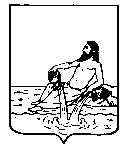 ВЕЛИКОУСТЮГСКАЯ ДУМАВЕЛИКОУСТЮГСКОГО МУНИЦИПАЛЬНОГО ОКРУГАР Е Ш Е Н И Е   от       19.07.2023          №      90                  ___________________________________________________________________________                   ______________________г. Великий УстюгОб установке памятной мемориальной доски Плеханову Алексею НиколаевичуС целью увековечения памяти Почётного гражданина города Великий Устюг, внесшего значительный вклад в социально-экономическое  развитие Великоустюгского муниципального района, в соответствии со статьей 28 Устава Великоустюгского муниципального округа, Положением о порядке присвоения имен муниципальным объектам, установки памятников, памятных знаков и досок мемориального значения в Великоустюгском муниципальном районе, утвержденным решением Великоустюгской Думы от 26.09.2014 № 52, на основании решения Великоустюгской Думы Великоустюгского муниципального округа Вологодской области от 27.09.2022 года № 14 «О вопросах правопреемства органов местного самоуправления» и с учетом заключения комиссии по увековечению памяти от 18 июля 2023 года,Великоустюгская Дума РЕШИЛА:1. Установить на здании администрации Великоустюгского муниципального округа Вологодской области (г. Великий Устюг, Советский проспект, д. 103) памятную мемориальную доску Плеханову Алексею Николаевичу со следующим текстом:«Председатель горисполкома Великого Устюга (1974-1980), Председатель Горисполкома Вологды (1984-1987), первый заместитель Губернатора Вологодской области (1996-2005), Почётный гражданин Великого Устюга и Вологды, идейный вдохновитель проекта “Российский Дед Мороз”.Алексей Николаевич Плеханов 1945-2022».2. Настоящее решение вступает в силу со дня принятия и подлежит официальному опубликованию.Председатель Великоустюгской Думы_______________С.А. КапустинГлава Великоустюгского муниципального округа Вологодской области _______________А.В. Кузьмин     